Хмельницька гуманітарно-педагогічна академіяФакультет дошкільної освітиКафедра дошкільної педагогіки, психології та фахових методикВідділ педагогічної практикиПедагогічна практиказ додаткової спеціалізації«Інструктор з фізичного виховання дітей дошкільного віку»Методичні рекомендаціїдля керівників практики і студентів 4 курсу денної форми навчанняосвітньо-кваліфікаційного рівня «молодший спеціаліст»за напрямом підготовки 01 «Освіта»зі спеціальності 012  «Дошкільна освіта»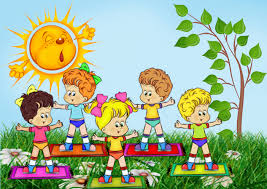 	Хмельницький – 2019	Хмельницька гуманітарно-педагогічна академіяКафедра дошкільної педагогіки, психології та фахових методикВідділ педагогічної практикиРозгон В.В.Педагогічна практиказ додаткової спеціалізації«Інструктор з фізичного виховання дітей дошкільного віку»Методичні рекомендаціїдля керівників практики і студентів 4 курсу денної форми навчанняосвітньо-кваліфікаційного рівня «молодший спеціаліст»за напрямом підготовки 01 «Освіта»зі спеціальності 012 «Дошкільна освіта»Хмельницький – 2019УДК 371.38.001.85:796.011.3 (076)ББК 74.489.81,215.4Р 64Рекомендовано до друку рішенням засідання кафедри дошкільної педагогіки, психології та фахових методик (протокол № 1 від 28 серпня 2019 р. ) Хмельницької гуманітарно-педагогічної академії.Рецензенти:Зданевич Л.В., доктор педагогічних наук, завідувач кафедри дошкільної педагогіки, психології та фахових методик Хмельницької гуманітарно-педагогічної академії.Казакова Н.В., кандидат педагогічних наук, доцент, начальник відділу педагогічної практики  Хмельницької гуманітарно-педагогічної академії.Розгон В. В. Педагогічна практики з додаткової спеціалізації «Інструктор з фізичного виховання дітей дошкільного віку». Методичні рекомендації / В. В. Розгон.  – Хмельницький : Вид-во ХГПА, 2019. – 34 с.У публікації висвітлено мету, завдання, зміст і особливості організації та проведення педагогічної практики з додаткової спеціалізації «Інструктор з фізичного виховання дітей дошкільного віку»; визначено перелік знань, практичних умінь і навичок студентів. Висунуто основні вимоги до контролю і оцінювання видів діяльності на практиці за вимогами кредитно-трансферної системи навчання; вимоги до оформлення звітної документації студентів.Рекомендовано студентам 4 курсу освітнього рівня «молодший спеціаліст» за спеціальністю 012 «Дошкільна освіта», керівникам практики вищих педагогічних навчальних закладів, вихователям та інструкторам з фізичного виховання закладів дошкільної освіти.© Розгон В. В., 2019ЗМІСТВСТУП………………………………………………………………………….4РОЗДІЛ 1. ПЕДАГОГІЧНА ПРАКТИКА З ДОДАТКОВОЇ СПЕЦІАЛІЗАЦІЇ «ІНСТРУКТОР З ФІЗИЧНОГО ВИХОВАННЯ ДІТЕЙ ДОШКІЛЬНОГО ВІКУ»...........................................………………………………...5Мета, завдання і зміст педагогічної практики з додаткової спеціалізації «Інструктор з фізичного виховання дітей дошкільного віку»………….…………………………………………………………………………5План проведення педагогічної практики з додаткової спеціалізації «Інструктор з фізичного виховання дітей дошкільного віку»…………………………………………………….………………………………6Обов’язки учасників практики……………….…………………………8Контроль та оцінювання практичних умінь і навичок студентів………………………………………………………….…………………….8РОЗДІЛ 2. ПЕРЕДДИПЛОМНА ПРАКТИКА З ДОДАТКОВОЇ СПЕЦІАЛІЗАЦІЇ «ІНСТРУКТОР З ФІЗИЧНОГО ВИХОВАННЯ ДІТЕЙ ДОШКІЛЬНОГО ВІКУ»……………………………………………………………102.1. Мета, завдання і зміст переддипломної практики з додаткової спеціалізації «Інструктор з фізичного виховання дітей дошкільного віку»……………………………………………………………………………………102.2. План проведення переддипломної практики……………………………12 2.3. Обов’язки учасників практики……………………………………………122.4. Контроль та оцінювання практичних умінь і навичок студентів…………………………………………………………….………………...132.5. Вимоги до оформлення звітної документації з прктики….…………...14СПИСОК ВИКОРИСТАНОЇ ЛІТЕРАТУРИ……………….……………..16ДОДАТКИ……………………………………………………………………..18ВСТУППедагогічна практика з додаткової спеціалізації «Інструктор з фізичного виховання дітей дошкільного віку» є складовою частиною навчального плану підготовки студентів факультету дошкільної освіти. Вона стає важливим етапом навчання та практичного опанування додаткової спеціалізації, який забезпечує поєднання теоретичної підготовки студентів з практичною діяльністю і тим самим сприяє виробленню у студентів професійних умінь і навичок, стимулює використання теоретичних знань. Програма педагогічної практики спрямована на підготовку майбутніх вихователів дітей дошкільного віку з додатковою спеціалізацією «Інструктор з фізичного виховання дітей дошкільного віку». У процесі проходження практики студенти знайомляться з організацією фізичного виховання з дітьми дошкільного віку, з умовами роботи інструктора з фізичного виховання і вихователів закладів дошкільної освіти, з особливостями використання форм і методів організації фізичного виховання, методичних посібників, аналізують досвід роботи інструктора.Поряд з цим, студенти знайомляться з особливостями організації і проведення навчально-виховного процесу в закладах дошкільної освіти, беруть участь у проведенні навчальних занять в ЗДО, а також виховних заходів, відпрацьовують навички застосування диференційованих форм і методів навчання та виховання.У ході практики відбувається формування у студентів умінь спостерігати педагогічні явища, аналізувати їх на основі отриманих під час навчання теоретичних знань: проводяться пасивні спостереження студентів за проведенням фізкультурних занять, обстежень, формування уміння виготовляти методичні посібники для організації діяльності з фізичного виховання дітей дошкільного віку, організаційні уміння та ін.Практична діяльність студентів здійснюється за індивідуальними планами, складеними студентами та затвердженими керівниками практики від академії і бази практики. Хід і результати проходження практики фіксуються студентами у робочих зошитах практики. Після проведення практики проводиться обговорення її результатів спільно з керівником практики та інструктором з фізичного виховання у дошкільному навчальному закладі та на звітних конференціях у академії.Для студентів 4 курсу організовуються такі види практики:практика з додаткової спеціалізації «Інструктор з фізичного вихованняв ЗДО» (32 години) – VII семестр;переддипломна практика з додаткової спеціалізації «Інструктор з фізичного вихованняв ЗДО» (30 годин) – VIII семестр. РОЗДІЛ 1ПЕДАГОГІЧНА ПРАКТИКА З ДОДАТКОВОЇ СПЕЦІАЛІЗАЦІЇ «ІНСТРУКТОР З ФІЗИЧНОГО ВИХОВАННЯ ДІТЕЙ ДОШКІЛЬНОГО ВІКУ»Мета, завдання і зміст педагогічної практики з додаткової спеціалізації «Інструктор з фізичного виховання дітей дошкільного віку»Метою педагогічної практики є закріплення засвоєного навчального матеріалу з методики фізичного виховання дітей дошкільного віку та формування у студентів професійних умінь та навичок, необхідних для проведення різних організаційних форм фізичного виховання з дітьми дошкільного віку.Завдання педагогічної практики з додаткової спеціалізації «Інструктор з фізичного виховання дітей дошкільного віку» (VІІ семестр):Адаптація студентів до роботи інструктора фізичного вихованняв дошкільному навчальному закладі.Ознайомлення студентів з посадовими обов’язками інструктора з фізичного вихованняу дошкільному навчальному закладі.Закріплення теоретичних знань студентів на практиці.Забезпечення зростання рівня професійної компетентності студентів з фізичного виховання дітей дошкільного віку.Формування інтересу до роботи інструктора з фізичного виховання в дошкільному навчальному закладі.Вивчення передового досвіду роботи з фізичного виховання у закладах дошкільної освіти.Поглиблення знань студентів з актуальних питань фізичного виховання дошкільників.Навчання студентів спостерігати й аналізувати навчально-виховну роботу з фізичного виховання.Удосконалення навичок студентів проводити фізкультурно-оздоровчі заходи, заняття, рухливі ігри, планувати роботу з фізичного виховання в дошкільному навчальному закладі.Зміст переддипломної практики з додаткової спеціалізації «Інструктор з фізичного виховання дітей дошкільного віку» (VІІ семестр)Ознайомлення з дошкільним навчальним закладом (співбесіда з завідуючою, методистом, інструктором фізичного виховання, ознайомлення з програмою по фізичного виховання для закладів дошкільної освіти, з умовами проведення занять з фізичного виховання, обладнанням, інвентарем, спортивним залом і спортивним майданчиком, організацією навчально-виховної роботи з фізичного виховання).Спостереження та аналіз 1-2 різних типів занять з фізичного виховання, проведених інструктором з фізичного виховання з різновіковим контингентом дошкільників. Складання і проведення різновидів комплексів фізкультхвилинок, 4 фізкультурних пауз і проведення їх з дошкільниками різних вікових груп.Проведення різних видів ранкової гімнастики та гімнастики після денного сну.Самостійне проведення різних типів занять з фізичного виховання з дошкільниками усіх вікових груп.Самостійне проведення занять з фізичного виховання за інноваційними методиками.Організація і проведення фізкультурних свят у групах дітей дошкільного віку.Підготовка документації (складання документів планування роботи практиканта на період практики, навчально-виховної роботи з фізичного виховання, оформлення документів звітності).Кожен студент повинен провести:1-2 заняття з фізичного виховання як асистент інструктора фізичного виховання;3-4 занять з фізичного виховання з дітьми у різних вікових групах;фізкультурне свято та розвагу, день здоров’я.У процесі педагогічної практики з додаткової спеціалізації «Інстрктор з фізичного виховання дітей дошкільного віку» формуються такі професійно-педагогічні уміння і навички студентів:організовувати роботу з фізичного виховання з дітьми дошкільного віку в умовах групових та індивідуальних занять;організовувати й проводити роботу з фізичного виховання дітей (ранкова гімнастика, заняття на свіжому повітрі та спортзалі, свята та розваги);уважно ставитися до дітей, вивчати їх індивідуальні особливості;планувати фізичні заняття, розробляти комплекси загально-розвиваючих вправ, складати конспекти занять, спортивних свят і розваг;спільно з вихователями та музичними керівниками згідно плану регулярно проводити свята, дозвілля, розваги.своєчасно виготовляти необхідні атрибути, необхідні для проведення занять, організованих заходів, на належному рівні;інструктувати дітей про порядок, послідовність і заходи безпеки при виконанні фізичних вправ; навчати дітей безпечними способами виконувати фізичні вправи і слідкувати за дотриманням дітьми заходів безпеки; в необхідних випадках забезпечувати страховку дітей під час виконання ними спортивних вправ.здійснювати аналітико- та інформаційно-дослідницьку діяльність: аналізувати заняття, проведені інструктором з фізичної культури, студентами-практикантами; аналізувати навчальну діяльність дітей дошкільного віку на заняттях з фізичної культури, співставляти свою діяльність з педагогічною теорією, вивчати досвід кращих інструкторів з фізичної культури. 1.2  План проведення педагогічної практики з додаткової спеціалізації «Інструктор з фізичного виховання дітей дошкільного віку»(VІІ семестр)1. 3 Обов’язки учасників практикиСтуденти–практиканти:1. Дотримуватись трудової дисципліни (пройти медогляд з записами у санітарній книжці) та правил техніки безпеки в дошкільному навчальному закладі.Систематично виконувати завдання практикиВиконувати записи у робочих зошитах практики.Допомагати інструктору з фізичного виховання у підготовці до занять, виготовленні дидактичних матеріалів.Брати участь в організації дитячого колективу (груп, підгруп) та підготовці до проведенні з дітьми розважальних і виховних заходів.Консультуватись з методистами, інструкторами з фізичної культури, вихователями у випадку незрозумілих питань.Вчасно оформити і здати звітну документацію.		Керівники практики:Провести інструктаж до практики, ознайомити з правилами техніки безпеки.Ознайомити студентів  із програмою і завданнями практики.Надавати допомогу студентам-практикантам (методичного чи організаційного характеру).Допомогти організовувати індивідуальну практичну діяльність студентів.Здійснювати перевірку та аналіз звітної документації студентів-практикантів.1.4  Контроль і оцінювання практичних умінь і навичок студентівКритеріями оцінювання практичних умінь і навичок студентів є:рівень осмислення студентами мети, завдань і змісту практики;рівень професійної спрямованості діяльності майбутніх інструкторів з фізичної культури;рівень сформованості професійних умінь;проведення індивідуальних та групових занять;підготовка корекційних і фізкультурно-оздоровчих видів діяльності, написання конспекту і підбір наочного матеріалу;позитивна характеристика на студентів від дошкільного навчального закладу;відображення у робочому зашиті і виконання рекомендованих та особисто ініційованих завдань;детальний письмовий звіт студента;присутність на практиці.Орієнтовна оцінка видів діяльності у рейтинговій системі на практиці з додаткової спеціалізації «Інструктор з фізичного виховання дітей дошкільного віку»(16 тижнів)	Оцінка за практикуВимоги до оформлення звітної документації з додаткової спеціалізації «Інструктор з фізичного виховання дітей дошкільного віку»По закінченню практики з додаткової спеціалізації студент здає керівнику практики таку звітну документацію:1. Робочий зошит з практики, у якому відображені щоденні записи спостережень, фізкультурних занять та інших видів фізкультурної діяльності в дошкільному навчальному закладі.2. Конспект фізкультурного свята з дітьми дошкільного віку.3. Підсумковий творчий звіт «Мої враження від проходження практики з додаткової спеціалізації»РОЗДІЛ 2ПЕРЕДДИПЛОМНА ПРАКТИКА З ДОДАТКОВОЇ СПЕЦІАЛІЗАЦІЇ «ІНСТРУКТОР З ФІЗИЧНОГО ВИХОВАННЯ ДІТЕЙ ДОШКІЛЬНОГО ВІКУ»2.1. Організація переддипломної практики з додаткової спеціалізації                                «Інструктор з фізичного виховання дітей дошкільного віку»Переддипломну практику з додаткової спеціалізації «Інструктор з фізичного виховання дітей дошкільного віку» проходять студенти у  VIII семестрі (по 4 години на день) протягом 1 тижня, працюють на робочому місці інструктора з фізичного виховання.Метою практики є закріплення засвоєного навчального матеріалу з методики фізичного виховання дітей дошкільного віку та формування у студентів професійних умінь і навичок, необхідних для проведення різних організаційних форм фізичного виховання з дітьми дошкільного віку.      Завдання переддипломної практики з додаткової спеціалізації «Інструктор з фізичного виховання дітей дошкільного віку»:1. Формування професійних якостей, умінь і навичок майбутніх інструкторів з фізичного виховання у закладах дошкільної освіти.2. Ознайомлення студентів з посадовими обов’язками інструктора з фізичного виховання дітей дошкільного віку.3. Закріплення у студентів знань професійно-педагогічної спрямованості, отриманих студентами при вивченні дисципліни «Теорія і методика фізичного виховання дітей дошкільного віку».4. Поглиблення знань у студентів із актуальних питань фізичного виховання дошкільників.5. Самостійне проведення фізкультурних занять та іншої роботи щодо фізичного виховання дітей дошкільного віку.6. Формування інтересу до спілкування з дітьми, проведення індивідуальної роботи з дітьми, які мають незначні відхилення у фізичному розвитку.5. Формування моральних, вольових, емоційних рис характеру інструктора з фізичного виховання: поваги до дитини, допустимої вимогливості, диференційованого ставлення до дітей.  Практика з додаткової спеціалізації «Інструктор з фізичного виховання дітей дошкільного віку»  за своїм змістом охоплює всі види діяльності інструктора з фізичного виховання дітей дошкільного віку (рухливі ігри, ранкова гімнастика, заняття з фізкультури, гімнастика пробудження, індивідуальна робота, самостійна рухова діяльність, фізкультурні свята, фізкультурні розваги, дні здоров’я, ігри спортивного характеру, спартакіади, дитячий туризм). Студенти спостерігають за роботою інструктора з фізичного виховання,  вивчають і узагальнюють його досвід. Поряд з цим, відпрацьовують уміння планувати, організовувати і проводити навчальні заняття і виховні заходи, відповідно до змісту чинних програм дошкільної освіти.Зміст переддипломної практики з додаткової спеціалізації  Навчально-організаційна діяльність, яка має на меті: вивчення особливостей планування роботи з фізичного виховання, розробки різних типів фізкультурних занять; самостійне планування роботи на термін проходження практики; співпраця з інструктором з фізичного виховання, вихователями, психологом, батьками.Методично-просвітницька діяльність включає: вивчення досвіду роботи інструктора з фізичного виховання; участь в обговоренні фізкультурних занять (проведених інструктором з фізичного виховання та студентами-практикантами); проведення пропаганди здорового способу життя серед дітей дошкільного віку.Виховна робота студентів, яка передбачає розробку конспектів фізкультурних занять, розваг, свят, днів здоров’я та інших виховних заходів.Науково-дослідна робота студентів, яка передбачає проведення практичних досліджень згідно тем курсових і дипломних робіт (наприклад, оцінка рівня фізичного розвитку дітей дошкільного віку).У ході практики з додаткової спеціальності «Інструктор з фізичного виховання дітей дошкільного віку» студенти повинні оволодіти такими вміннями і навичками:- спостерігати і проводити загальний аналіз фізкультурних занять (виявляти їх структуру, мету, методи і прийоми роботи, тощо) та інших видів фізкультурної діяльності в закладі дошкільної освіти;- розробляти та проводити фізкультурні заняття, інші види фізичної діяльності у різних вікових групах ЗДО;- підбирати та виготовляти наочний матеріал для проведення фізкультурних занять у відповідності з метою, віком дітей та їхніми індивідуальними особливостями;- проводити індивідуальну роботу з дітьми, які мають незначні відхилення у фізичному розвитку;- налагоджувати відносини, спілкуватися з інструктором із фізичної культури, педагогічними працівниками, дітьми дошкільного віку та їх батьками;- здійснювати самоаналіз виконаних завдань;- вести документацію інструктора з фізичного виховання.  2.2 План проведення переддипломної практики з додаткової спеціалізації «Інструктор з фізичного виховання»2.3 Обов’язки учасників практикиСтуденти-практикантиДотримуватись трудової дисципліни (пройти медогляд з записами у санітарній книжці) та правил техніки безпеки в освітніх закладах.Відвідувати дошкільний навчальний заклад під час практики, систематично виконувати завдання практики.Виконувати записи у робочих зошитах практики.Допомагати інструктору з фізичної культури, вихователям у підготовці до занять, виготовленні дидактичних матеріалів.Брати участь в організації дитячого колективу (груп, підгруп) та підготовці до проведення з дітьми виховних заходів.Консультуватись з методистами, інструктором з фізичної культури, вихователем у випадку незрозумілих питань.Вчасно оформити і здати звітну документацію.Керівники практики Провести інструктаж до практики, ознайомити з правилами техніки безпеки.Ознайомити студентів з програмою і завданнями практики.Надавати допомогу студентам-практикантам (методичного чи організаційного характеру).Допомогти організовувати індивідуальну практичну діяльність студентів.Здійснювати перевірку та аналіз звітної документації студентів-практикантів.2.4 Контроль і оцінювання практичних умінь і навичок студентівКритеріями оцінювання практичних умінь і навичок студентів є: – рівень осмислення студентами мети, завдань і змісту практики; – рівень професійної спрямованості діяльності майбутніх вихователів; – рівень сформованості професійних умінь; проведення індивідуальних і групових занять; – підготовка до фізкультурних занять, написання конспектів і підбір наочного матеріалу, інвентарю; – позитивна характеристика на студента від дошкільного навчального закладу; – відображення у щоденнику робочих записів і виконання рекомендованих та особисто ініційованих завдань; – детальний письмовий звіт студента; – присутність на практиці;– виступ на звітній конференції.Оцінювання результатів переддипломної практики на посаді з додаткової спеціалізації «Інструктор з фізичного виховання дітей дошкільного віку»2.5 Вимоги до оформлення звітної документації з додаткової спеціалізації «Інструктор з фізичного виховання дітей дошкільного віку»По закінченню практики з додаткової спеціалізації протягом 3 днів студент здає керівнику практики таку звітну документацію:1.  Щоденник практики, який має містити:-   календарний графік проходження практики (індивідуальний план);звіт з педагогічної практики (робочі записи під час практики);характеристику на студента з оцінкою інструктора з фізичної культури, завірену печаткою і підписом завідуючої ЗДО (відгук керівника);відгук керівника практики академії.2. Робочий зошит із щоденним обліком роботи на практиці на посаді інструктора з фізичного  виховання.3. 2 конспекти занять з фізичного виховання з дітьми дошкільного  віку в різних вікових групах.4. 1 конспект заходу з пропаганди здорового способу життя серед дошкільників та їхніх батьків.Орієнтовна схема звіту Загальні відомості про місце і час проходження педагогічної практики.Характеристика виконання індивідуального плану студента: кількість відвіданих занять, самостійно проведених занять, власні враження від їх якості; характер допомоги інструктору-наставнику з фізичного виховання(підготовка до проведення занять, посильна участь у проведенні занять, виготовлення наочності, інше); перелік, зміст і аналіз самостійно ініційованих видів робіт.Визначення набутих під час практики знань, умінь, навичок; характеристика процесу збагачення власного досвіду (щодо організації і проведення фізкультурної роботи, виховної, методичної, а також з розвитку педагогічних умінь спілкуватися з дітьми, спостерігати за ними та ін.).Значення практики для оволодіння педагогічною майстерністю.Пропозиції щодо покращення організації та проведення педагогічної  практики.Орієнтовна схема характеристики на студента-практикантаХарактеристика студента-практиканта 4 курсу факультету дошкільної освіти(прізвище, ім’я, по батькові)Відомості про час і місце проходження педагогічної практики, посада, на якій працював.Види виконаної студентом роботи: навчально-організаційної, виховної, методично-просвітницької, науково-дослідної, короткий її зміст із зазначенням тематики занять.Індивідуальна робота з дітьми, батьками.Рівень теоретичної підготовки студента, наявність педагогічних здібностей, умінь спілкуватися з вихованцями, батьками та колегами.Помилки і недоліки у роботі студента-практиканта.Ставлення студента до виконання обов’язків, його дисциплінованість, культура.Загальна оцінка за практику.Характеристика обов’язково затверджується керівником практики від ЗДО за поданим зразком:Обов’язкові записи у робочому зошиті:відомості про заклад дошкільної освіти;перелік документації інструктора з фізичного виховання в закладі дошкільної освіти;графік роботи інструктора з фізичного виховання;опис спортивного залу, майданчику, куточка для батьків в групі;записи аналізу змісту, форм, методів і способів роботи інструктора з фізичного виховання (короткий запис);план обстеження дітей;записи з аналізами занять, які проводить організатор фізичного виховання (короткий запис); конспекти фізкультурних занять (індивідуальних, групових і масових);комплекси фізкультхвилинок, фізкультурних пауз, комплекси ранкової гімнастики;рекомендації для батьків, інформація у куточки для батьків.СПИСОК ВИКОРИСТАНИХ ДЖЕРЕЛ ТА ЛІТЕРАТУРИБабина К.С. Утренняя гимнастика в детском саду. М., 1978.Базовий компонент дошкільної освіти в Україні. К.: Освіта, 1999.70 с.Богініч О.Л., Бєлєнька Г. В. Природа і рух: Методичний посібник. К. : Кобза, 2003. 192 с.Вавилова Е.Н. «Учите бегать, ползать, лазать и метать».  М., 1983.Вавилова Е.Н. Укрепляйте здоровье детей.  М., 1986.Вільчковський Е.С., Курок О.І. Фізичне виховання дітей у дошкільному закладі. К., 2001.Вільчковський Е.С., Курок О.І. Теорія та методика фізичного виховання дітей дошкільного віку: навч. посіб. 2-ге перероб. тадоповн. Суми : ВТБ «Університетська книга», 2005. 428с.Вільчковський Е. С. Теорія і методика фізичного виховання дітей дошкільного віку. Львів: ВНТЛ 1998. 336 с.Вільчковський Е.С. Методика фізичного виховання в дитячому садку. К., 1979.Вильчковский 9.С. Развитие двигательной функции у детей. К., 1983.Вільчковський Е.С. Заняття з фізичного вихованняв дитячому садку. К., 1985.Вильчковский Е.С. Физическое воспитание дошкольников в семье. К., 1987.Вільчковський Е.С. Рухливі ігри в дитячому садку. К., 1989.Вільчковський Е.С. Ранкова гімнастика дошкільників під музику. К., 1989.Вильчковский Е.С. Психолого-педагогические основы системи физического воспитания дошкольников // Воспитание детей дошколь-ного возраста. К., 1991.Вільчковський Е.С, Козленко М.П., Цвек С.Ф. Системи фізичного виховання молодших школярів. К., 1992.Вільчковський Е.С. Критерії оцінювання стану здоров'я, фізичного розвитку та рухової підготовленості дітей дошкільного віку. К., 1998.Денисенко Н. Основні засади організації роботи з фізичного виховання дітей. Дошкільне виховання. 2001. № 11. С. 25–27.Закон України «Про фізичну культуру і спорт». К, 1993. – 22 с.Єфименко М. М. Театр фізичного виховання та оздоровлення дошкільників. К., 1995. 201с.Кенеман А. В., Хухлаєва Д .В. Теория и методика физического воспитания детей дошкольного возраста: Учебник для пединститутов. 3-є изд. М.: Просвещение, 1985. 269 с.Леви-Гориневская Е. Г. Развитие основних движений у детей дошкольного возраста. М: Изд-во АПН РСФСР, 1955. 168 с.Коментар до Базового компонента дошкільної освіти в Україні. К. : Дошкільне виховання, 2003. 348 с.Овчаренко Т. Г. Система самостійної роботи студентів у курсі «Теорія та методика фізичного виховання»: Навчальний посібник. Луцьк: РВВ «Вежа», Волинського держ. універ. ім. Лесі Українки. 2002. 122 с.Онищенко І. М. Психологія фізичного виховання і спорту. К. : Вища школа, 1975. 192 с.Теория и методика физического воспитания: В 2т./ Под. ред. Т. Ю. Круневич. К. : Либідь. 2003. 286 с.Поніманська Т. І. Дошкільна педагогіка. К. : Академ видавництво. 2004. 455 с.Хухлаєва Д. В. Теорія і методика фізичного виховання дітей дошкільного віку. К. : Вища школа, 1979. 229 с.ДОДАТКИДодаток АСхема аналізу заняття з фізичного виховання в закладі дошкільної освітиНазва, вид заняття. Програмовий зміст (навчальні, розвивальні, виховні завдання: конкретність, відповідність вимогам прграми, повторність, ускладнення).Необхідні умови для заняття.Кількість дітей, тривалість заняття.Чи дана установка для заняття?Чи дотримано наочно-дійового характеру навчання: наочність, дії дітей, мова; структура заняття.Як забезпечена емоційність заняття? Індивідуальна робота.Якими прийоми використовував інструктор задля досягнення програмового змісту? Здійснення завдань основних ліній розвитку.Додаток БФізкультхвилинки (середня група)«Пастух і стадо»Мета: удосконалювати навички ходьби та бігу в різних напрямках; розвивати увагу та вміння орієнтуватися в просторі.Хід гри: cеред дітей обирають «пастуха», дають йому ріжок і батіг. Усі інші діти зображають стадо (теляток, ягняток тощо).Вихователь: Рано-вранці пастушокГрає гучно у ріжок,А телятка в лад йому,Дружно мукають: «Му-му!»Після слів вихователя «Грає гучно у ріжок» «пастух» промовляє: «Тру-ру-ру!» і виганяє стадо на луг. «Телятка» ходять по лугу і шукають травичку, бігають, стрибають. Через 1–1,5 хв. «пастух» заганяє стадо у хлів.Рекомендації щодо проведення гри: сюжет гри можна змінювати, уводячи до нього «вовка», який ховається за кущами:Ой, погляньте, вовк бреде,На теляток нападе!Пастушку, не позіхай,Вовка швидко відганяй!Коли на лугу з’являється «вовк», «телята» швидко тікають у хлів, а «пастух» відганяє вовка.Додаток ВКонспект фізкультурного заняття для молодшої групи «Весняні калюжі»Мета: вчити дітей зберігати рівновагу при ходьбі по обмеженій поверхні; сприяти зміцненню зв'язкового - м'язового апарату гомілки і стоп виховання у дітей інтересу до занять фізичною культурою, формувати позитивний настрій на заняття фізичною культурою.Обладнання: велика тканина блакитного або синього кольору («калюжа»), «дощечки» з великого будівельника, паперовий «комар» на волосіні, прив'язаний до рейки, маска «Хмаринка».Хід заняття:Вихователь: Діти, скажіть, яка зараз пора року? (Весна). Правильно, весняне сонечко все більше припікає, нас в зал зазиває. Гріє сонечко все навколо і ось вже сніг тане. А що буває, коли тане сніг? Правильно, з'являються маленькі калюжі і великі калюжі. Ой, подивіться, яка велика калюжа розлилася перед нами (в центрі залу «калюжа» - блакитна тканина).Давайте обережно пройдемо навколо калюжі, не вступаючи в неї (ходьба в колоні по одному по колу). Добре. Зупинилися.Комплекс ЗРВ:1. Діти, давайте потягнемося всі вгору, до сонечка протягнемо долоньки. Попросимо швидше розтопити весь сніг (потягування на шкарпетках, руки вгору). Опустимо ручки, а потім потягнемося ще. (5-6 раз)2. А зараз, давайте покажемо, яка широка калюжка у нас. Розведемо руки широко-широко. Молодці. Сонечко висушить калюжку і вона стане вузенькою-вузенькою, зведемо долоньки разом. (5-6 раз)3. Дітки, спробуємо заглянути в калюжу. Підійдемо до краю, наклонимся, подивимося. Ой, в калюжі сонечко грає, выпрямимся, закриємо очі, нехай відпочинуть від яскравого світла. Ще заглянемо в калюжу (5 разів)4. А зараз, дітки, ми пограємо з водичкою. Присіли, опустили в калюжу вказівний пальчик. Ой, холодна вода. Встали, погріли пальчик в долоньці. Ще раз присіли - великий пальчик опустили в калюжу. Встали, погріли пальчик. Знову сіли, самий маленький пальчик - мізинчик опустимо в калюжу. Встанемо і зігріємо його. А тепер потремо долоньки, зігріємо всі пальчики. Не будемо більше опускати ручки в калюжу, вода дуже холодна, можна настудиться.Основні рухиВихователь: Дітки, ми покладемо в калюжу дощечки і спробуємо перейти через неї так, щоб не намочити ніжки (ходьба по обмеженій площі поверхні, потоковим методом). Дуже добре!Як пригріває сонечко. Давайте з вами перетворимося в сонячні промінчики і спробуємо висушити нашу калюжу своїми теплими долонями (діти разом з вихователем дружно складають або скачують тканина - «калюжу»). Відмінно ми з вами попрацювали, допомогли сонечку, калюжа зникла. На вулиці стало зовсім тепло, і, чуєте писк, найсміливіший комар прилетів до нас. Він хоче з вами пограти. Комар буде літати, а ви його будете ловити (ігрова вправа «Спіймай комара» - стрибки).Дітки, зараз ми з вами пограємо. Ви будете сонячними зайчиками, які світилися в калюжі. А я буду великою дощовою хмарою.Гра «Сонячні зайчики і хмаринка» (стрибки на місці і біг врозтіч).Добре ми пограли? Вам сподобалося, дітки? Кому сподобалося, поплескайте в долоні. Ах, як приємно чути ваші оплески. Ви хочете приходити в зал і грати в різні ігри? Добре, ми прийдемо з вами в зал знову. А тепер підемо гуляти, свіжим повітрям дихати, сонечком личка пригрівати (діти під музику проходять по колу і йдуть із залу)Додаток ДКонспект фізкультурного заняття для старшої групи «Веселі моряки»Мета: вправляти дітей в ковзанні по обмеженій площині та в метанні предметів у вертикальну ціль; тренувати дітей у дотриманні рівноваги; удосконалювати вміння дітей стрибати в глибину та підлізати під дугою; розвивати силу рук, моторику, координацію рухів, міміку, спритність; вправляти дітей у найпростіших видах масажу, в імітації рухів; запропонувати дітям вправу на тренування дихання за системою хатха-йоги; підвищіти емоційний стан та настрій дітей; формувати прагнення бути здоровим.Обладнання: гімнастична лава, дошка, дуга, 2 куби різної висоти, килимки на всіх дітей, м'ячі різного діаметра, іграшкрві черепаха, крокодил, мавпочка, дельфін, пальма, морські камінці, аудіо запис пісні «Чунга - Чанга» Хід заняттяПеред початком заняття проводиться зволоження спортивної зали настоєм трав, ароматизація приємним запахом апельсина.Інструктор. Діти, чи відчуваєте ви, як приємно пахне у нас в залі? Цей приємний запах до нас приніс вітерець із далекого острова Чунга-Чанга. Чи хочете ви побувати на цьому острові? ( Відповіді дітей)- На острів Чунга-Чанга ви попливете на кораблику. Ви будете моряками, а я капітаном. Ви готові до подорожі?Діти:Ми -  веселі моряки, мандрувати мастаки,Дуже любим ми пригоди, не боїмося непогоди,А щоб вдало мандрувати, треба м'язи розвивати.* Ходьба один за одним;* ходьба на носках, руки вгору;* ходьба на п'ятках, руки на плечах;* ходьба приставним кроком боком;* біг;* ходьба.Комплекс загальнорозвиваючих вправ з використанням гімнастичної лави1. «Піднімаємо вітрила»В.п. - сидячи верхи на лаві Піднімання рук вгору з хлопком. Дозування. 8 разів2. «Кораблик гойдається»В.п. - сидячи верхи на лаві Нахили в сторони. ( 8 разів)3. «Гребемо веслами» В.п. - сидячи верхи на лаві Нахили тулуба вперед-назад. ( 8 р.)4. «Ніжки у водиці»В.п. - сидячи поперек лави Рухи ногами. ( 8 р.)5. «Дивимось у бінокль»В.п. - сидячи поперек лави Вставання і сідання на лаву. ( 8 р.)6. «Насос»В.п. - стоячи, одна нога на лаві, руки на коліні ноги Згинання ніг. ( по 4 рази кожною ногою).7. Ходьба по лаві одне за одним.Інструктор. От ми з вами на острові Чунга-Чанга. Тут на нас чекають мавпочка, черепаха, крокодил. Давайте повеселимося і затанцюємо таночок.Комплекс вправ ритмічної гімнастики.1. Згинання пальців рук. В.п. - о.с. руки зігнуті в ліктях2. Піднімання рук вгору. В.п. - о.с. руки зігнуті в ліктях.3. Переступання на місці. В.п. - о.с. руки на поясі4. «Моторчики». Кругові рухи руками, одна кругом другої. В.п. - о.с.5. Піднімання руки вперед із переступанням ногами на місці. В.п. - о.с.6. Нахили в сторони. В.п. - о.с. руки зігнуті в ліктях.7. Напівприсідання з рухами рук. В.п. - о.с. руки зігнуті в ліктях.8 Махи ногами. В.п. - лежачи на животі.9. Гойданя на животі. В.п. - лежачи на животі.10. Повороти в сторони. В.п. - лежачи на животі.11. Стрибки, одна нога вперед, друга - назад. В.п. - о.с.Вправа на дихання «Віяло». Махи руками перед собою, дмухаючи на них.Інструктор. А тепер походимо по водичці кругом острова, подригаємо ногами і руками. ( Змах ніг вперед-назад. Нахили донизу з рухами рук.)- Давайте запросимо до себе звірят і допоможемо їм потрапити на кораблик. Першою будемо завантажувати черепаху.Поточний спосіб1. Повзання по лаві, згинаючи ноги ( черепаха). В.п. - сидячи ( 1 раз)повзання по лаві на колінах на кистях рук ( мавпочки) ( 2 рази)Повзання по лаві підтягуючись руками ( крокодил) ( 3 рази)2. Ходьба по похилій дошці, подзвонити в дзвоник.3. Підлізання під дугою прямо.4. Стрибок у глибину з кубів різної висоти.Інструктор. Звірят потрібно в дорозі годувати. Що люблять їсти мавпочка, черепаха, крокодил? ( Ананаси, апельсини, кокоси)- Завантажуємо на борт корабля ананаси, апельсини.Передача маленьких мйячів одне одному, сидячи на лаві правим боком, а потім - лівим.Інструктор А тепер ми відпочинемо, покупаємося в морі.Гра «Моряки купаються» ( 4 рази)Інструктор Моряки, пливемо додому.Нахили вперед-назад. В.п. - сидячи верхи на лаві.Моряки сходять на берег. Ходьба по лаві одне за одним.Діти виконують самомасаж, погладжуючи в себе щічки, носик, лобик, голову, вушка, руки, ноги.Гра «Сонечко нас гріло» Глибокий вдих і затримання дихання, видих через рот із вимовлянням «ХА»Інструктор Ось ми і побували на острові Чунга-Чанга. Всі моряки - мандрувати мастаки. І перешкоди всі подолали! Молодці!Нагородження учасників. Діти пригощаються вітамінним напоєм, дольками апельсинів.Додаток ЕСпортивна розвага для дітей молодшої групи«Малята – Здоров’ята»Діти заходять в зал.Ведуча:  Добрий день, дорогi діти! Подивіться, які всі сьогодні гарні і чепурні  прийшли до залу.               Мов яблучка рум’яні,               Веселі, мов струмки,               Малята рано-вранці,               Приходять в дитсадки.               Гартованих маляток               Недуги не беруть,               Малята – Здоров’ята, -               Усі їх так зовуть!(Залітає Карлсон з банкою варення. Жадібно починає їсти рукою).Ведуча:  Карлсоне! Добрий день!Карлсон:  Угу (продовжує їсти)Ведуча:  Карлсоне! А чи знаєш ти, що їсти руками дуже не гарно. А також це  може нашкодити твоєму здоров’ю!   Карлсон:  Це все вигадки! Ви просто мені заздрите, що у мене є варення, а у  вас немає. Ой, ай-ай-ай. (Хапається за живіт) Щось мені не добре! Ой    допоможіть.Ведуча:  Діти як допомогти Карлсону?  Потрібно  терміново набрати номер 03 та викликати лікаря.(Ведуча з дітьми дзвонять до лікаря. До залу входить лікар Айболить).Лікар:  Здрастуйте! Лікаря викликали?Ведуча:  Так! У нас біда! Карлсон занедужав. Допоможіть!Лікар:  Добре, добре я допоможу! (Витягує пігулку і дає Карлсону). Але усі  повинні пам’ятати, що багато солодощів тільки шкодять вашому здоров’ю.Щоб бути дужим, здоровим та міцним як броня, Фізкультурою займатись, треба друзі нам щодня! Карлсон:  Дякую, лікарю! Я все зрозумів! Я більше не буду. Хочу бути, як усі -  спортсменом!Лікар: 	Спортивні ігриПочинати пора.Нумо, дружно, діти,Крикнемо усі «Фізкультура!»Проводяться рухливі ігри з Карлсоном:«Сонечко і дощик», «Квочка і курчата», «Жабки», «Повітряні кульки». Рухливі ігриГра «Сонечко і дощик»Хід гри: на слова вихователя «Сонечко» діти розбігаються по залу,  підстрибують, кружляють. На слова «Дощик» діти біжать до  вихователя і ховаються під парасольку. Гра «Квочка і курчата»Хід гри: діти стоять перед натягнутим на висоті 40 – . Шнуром. Потрібно  вибрати  з дітей «квочку», решта – «курчата». На слова вихователя  «ціп – ціп» курчата підлазять під шнур і виходять на майданчик; вони біжать до вихователя і пищать «пі – пі – пі». На квохкання  квочки поспішають додому. Гра «Повітряні кульки»Хід гри: діти – це ніби не надуті «пузирі». Вони присідають у різних місцях  залу. На слова вихователя «Кульки надуваються» діти  піднімаються, повільно відводячи руки в сторони, якнайбільше  назад. На слова «Кульки здуваються» діти присідають, видихаючи повітря,   вимовляють звук «с-с-с». Вихователь, стоячи на одному місці, удає, що надуває кульки (діти в цей час піднімаються). Далі він промовляє: «Кульки полетіли». Діти на ці слова починають бігати, кружляти.Додаток ЖРанкова гімнастика пластик-шоу за методикою М.М. Єфименка «Пробудження квітки»Мета: сприяти пізнанню і творчості в галузі фізичного виховання,забезпечити руховий,м’язовий розвиток,пластику рухів. Формувати естетичні смаки,забезпечити емоційну сферу.          Обладнання: індивідуальні килимки.ХідДо залу заходять діти,лягають на килимки.- Сьогодні ми з маленьких гарненький діточок перетворимось на чудові гарні квіти. А квіти,як і люди вночі спочивають,а вранці прокидаються. Зараз ми з вами покажемо,як прокидаються квіти.1. «Ранок».В.п. – діти лежать на спині, руки вздовж тулуба. Настає світанок, наші квіточки розплющують оченята, дивляться на небо, посмішкою вітаються одна з одною. ( Повороти голови ліворуч – праворуч ).2. «Плинуть росинки».В.п. – те ж. Ось перші росинки плинуть пелюстками. ( Ковзання руками по підлозі вгору – вниз ).3. «Струшування росинок».В.п. – те ж. Квіточки струшують росинки.( Махи руками)4. «Зіщулювання»В.п – теж. Квіточкам похолодало від роси,тому вони зіщулились (піднімання голови)5.»Квіти тягнуться до сонця».В.п. – діти лежать на животі, руки тягнуться до сонця. Ось перші промінчики сонця і квіточки потягнулися до нього. ( Піднімання рук і ніг вгору).6. «Вітерець».В.п. – діти лежать на животі, упор на руки, ноги витягнуті. Налетів маленький вітерець, заколихав квіточки. ( Балансування на витягнутих руках).7. «Шелест листя»         В.п- упор на руки і коліна,від легенького вітерцю шурхотять        листочками         (махи ногами).          8. «Жучки-павучки»В.п- діти лежать на животі,руками обхопити щиколотки. Разом з        	листочками качаються жучки-павучки (перекат на животі)          9. «Комарики»          В.п- на середніх четвертеньках. Погляньте,до наших квіточок            Потяглися комахи (пересування на середніх четвереньках)          10. «Бджілка»           В.п- діти стоять на колінах,руки на поясі. На запах квітів починають             злітатися бджілки і вибирати яскраву квітку (прогинання тулуба)          11. «Повернення голівки до бджілки»          В.п – діти стоять на колінах,руки на поясі. Всі квіточки повернули свої            голівки  за бджілкою (повернення навколо себе на колінах 12.  «Квіти ростуть».В.п. – діти сидять на п’ятках. Від приємного ранку кожна квіточка почала рости. ( Піднімання на колінах, руки вгору).13. «Сильний вітер».В.п. – діти стоять на колінах, руки на поясі. З легенького вітерець перетворився на сильний і сильніше заколихав наші квіти.( Нахили тулуба).14. «Квіти розкрились».В.п – діти стоять на колінах, руки на поясі. Зійшло сонце, наші квіти повністю розкрились. (Прогинання тулуба з упором руками за спиною).— А тепер ми всі виконаємо таку вправу. Двома пальчиками потремо коло носа, зробимо масаж. Такий масаж треба робити щодня, особливо восени і ранньою весною. Ви будете здоровіші. Нам час йти далі.Додаток  ЗРухливі ігри з ходьбою, бігом, рівновагоюЧИЯ ЛАНКА ШВИДШЕ ЗБЕРЕТЬСЯМета: удосконалювати навички ходьби та бігу; виховувати увагу, пам’ять, організованість. Хід гри Діти шикуються у дві колони напроти вихователя. На умовний сигнал (свисток, змах прапорцем) або команду «Кроком руш!» діти ходять колонами одне за одним або в своїй колоні перешиковуються у пари і ходять парами. На команду «Усі розійшлись!» вони розбігаються майданчиком (залою). На команду вихователя «Стій!» усі зупиняються і заплющують очі. Вихователь (змінюючи місце). Раз, два, три, швидко шикуйтесь у колони біля мене! Виграє ланка (колона), яка швидше збереться. Гра повторюється. Рекомендації до гри Після кількох повторень гру можна ускладнити, об’єднавши дітей у 3–4 підгрупи. Кожна група шикується в колону по одному перед прапорцем свого кольору. За сигналом вихователя (свисток, удар у бубон) діти починають ходити та бігати майданчиком (залою). Після команди «На місця!» діти повертаються до свого прапорця і стають біля нього в колону. Вихователь називає, яка підгрупа швидше повернулась 233 Рухливі ігри і вишикувалась у колону. Після 2–3 повторень вихователь дає команду «Стій!» Діти зупиняються і заплющують очі, а вихователь у цей час змінює місця прапорців. Після команди «На місця!» діти розплющують очі та поспішають стати в колону проти свого прапорця. Виграють ті, хто першим став у колону.Швидко візьми, швидко покладиДля участі у грі слід добирати дітей приблизно однакових за силами. На одній стороні майданчика знаходяться 3–4 стільця, на кожному — по 2–3 брязкальця або невеликих кубики. На протилежному боці на відстані 5–6 м знаходяться 3–4 кошики. Діти за сигналом повинні взяти по одному предмету, бігом перенести його та покласти до кошика. Фізично міцним дітям можна додати ще один предмет або дещо (на 1–2 м) збільшити відстань для бігу.  ВЕСЕЛКАМета: удосконалювати навички бігу; виховувати витримку, кмітливість.Хід гри: За допомогою лічилки обирається «Веселка», який повертається обличчям до гравців, піднімає руки в сторони (протягом усієї гри «Веселка» залишається на своєму місці). «Веселка» називає який-небудь колір. Гравці знаходять цей колір у себе в одязі або у кого-небудь із сусідів (можна триматися за одяг інших) і, торкаючись цього кольору, спокійно проходять під «Веселкою» (під його руками). Якщо у гравця відсутній потрібний колір і немає можливості торкнутися названого кольору, він повинен швидко пробігти під «Веселкою». Якщо «Веселка» квацнув гравця, то він стає новим «Веселкою» і гра продовжується.НЕ СПИ, НЕ ПОЗІХАЙ!Мета: виховувати увагу, кмітливість, швидку реакцію. Матеріал: довгий мотузок, кінці якого зв’язані між собою. Хід гри Обирається ведучий. Гравці утворюють коло, тримаючи мотузку обома руками зверху. Ведучий ходить по колу, вимовляючи слова: «Не спи, не позіхай, руки швидко прибирай!» і намагається торкнутися рук одного з гравців. Завдання гравців: вчасно прибрати руки, відпустивши мотузку. Під час гри мотузка не повинна падати на землю, адже щойно відходить ведучий, гравець, якого він хотів квацнути, одразу ж бере мотузку. Той, кого ведучий торкнувся, міняється з ним ролями.ВУСАТИЙ СОММета: удосконалювати навички бігу; виховувати увагу, швидку реакцію на сигнал. Хід гри На землі вихователь креслить лінію — це «берег», з одного боку «суша», з другого — «вода». За допомогою лічилки обирають ведучого — це «сом». «Сом» живе у воді на відстані 4–5 м від «берега». Решта гравців стоїть там же, але на відстані 1,5–2 м, повернувшись обличчям до «берега», і вимовляють слова: Під камінням сом не спить, Сом вусами ворушить. Рибки, рибки, не чекайте, Всі на берег випливайте! Після цих слів «рибки» тікають від «сома», а він намагається їх зловити. «Сом» не повинен виходити за лінію «берега». Спіймані у «воді» «рибки» залишають гру. Гра повторюється.ПЛІТМета: удосконалювати навички ходьби та бігу; розвивати вміння узгоджувати свої рухи з рухами інших. Матеріал: музичний супровід — повільна і швидка музика. Хід гри:  Гравці стоять шеренгами біля чотирьох стін майданчика, узявшись за руки. Починає звучати повільна музика, усі шеренги сходяться у центрі та кланяються одна одній. Потім звучить швидка музика, і всі діти починають танцювати. Щойно музика замовкає, усі учасники повинні повернутися на місця в свої шеренги. Шеренга, яка вишикується першою, виграє.КВАЧМета: удосконалювати навички швидкого бігу; розвивати швидкість і спритність.Хід гри: Діти стоять у різних кінцях майданчика. Одну дитину обирають «квачем», їй дають до рук кольорову стрічку, і вона стає посередині майданчика. Вихователь Квачик, квачик, раз, два, три, Швидше ти дітей лови! «Квач» намагається когось догнати (квацнути). Той, кого він квацнув, відходить убік. Гра завершується, якщо «квач» зловить трьох-чотирьох дітей (за домовленістю). Потім вихователь призначає «квачем» найспритнішу дитину, яку жодного разу не спіймали. Рекомендації до гри Спійманим уважається той, кого «квач» квацнув, він відходить убік. Якщо «квач» протягом 30–40 с не може нікого квацнути, то необхідно призначити іншу дитину.«Квач, бери стрічку!»У грі можуть брати участь кілька ведучих. Для гри необхідні різнокольорові стрічки з тканини або паперу. Кожний із гравців закладає свою стрічку за комір. У ведучих стрічки відсутні, тому їх завдання — наздогнати гравця, схопити його стрічку й закласти її собі за комір. Якщо це йому вдається, тоді він стає гравцем, а той, хто втратив стрічку,— ведучим.МИШОЛОВКАМета: удосконалювати навички ходьби та бігу; виховувати витриманість, кмітливість, чесність.Хід гри: Вихователь об’єднує дітей у дві неоднакові підгрупи. Менша утворює коло — «мишоловку», а більша, яка зображає «мишей», розміщується за колом. Діти, які зображують «мишоловку», беруться за руки і починають ходити по колу праворуч або ліворуч (за умовою). Діти Як ці миші надоїли, Все погризли, все поїли, Бережіться, мишенята, Доберемось ми до вас! Мишоловку ми поставим, Переловимо всіх вас. На останні слова діти зупиняються і піднімають зчеплені руки. «Миші» в цей час починають швидко перебігати через «мишоловку» і вибігати з неї. На слово вихователя «Хлоп!» діти швидко опускають руки, і «мишоловка» закривається. Дітей, які не встигли вибігти з кола, уважають спійманими, і вони стають у коло. Коли «миші» будуть спіймані, гру починають знову. Для «мишоловки» обирають дітей, які зображували «мишей». Рекомендації до гри Вихователь стежить за тим, щоб «миші» перебігають тільки через середину кола, за колом їм бігати не дозволяється. Не можна також підлазити під закриту «мишоловку» (опущені руки) або розривати коло.ПТАХИ І ЗОЗУЛЯМета: удосконалювати навички бігу; розвивати спритність і швидкість.Хід гри: На одному боці майданчика діти креслять невеликі кола. Це — «гнізда птахів». Одна дитина — «зозуля», вона стоїть осторонь і не має «гнізда». На слова вихователя: Птахи у справах полетіли І гнізда-хатки залишили! — діти вибігають із «гнізд» урозтіч. «Зозуля літає» разом із ними. З ними зозуленька літає, Собі хатиноньку шукає! На слова: Птахи, довго не літайте. Свої гніздечка відшукайте! — діти біжать до своїх «гнізд», а «зозуля» намагається швидко зайняти яке-небудь «гніздо». Дитина, яка залишилася без місця, стає «зозулею». Рекомендації до гри Вихователеві необхідно стежити, щоб діти бігали всім майданчиком і не «літали» близько від «гнізд».ШПАКИМета: удосконалювати навички бігу; виховувати увагу; учити швидко орієнтуватися в просторі. Хід гри На одному боці майданчика накреслені кружечки (діаметр ) — «шпаківня» Усі діти — «шпаки», кількість їх непарна, тобто на одну дитину більше, ніж накреслено кружечків, а у «шпаківню» може «залітати» тільки двоє «шпаків». Вихователь Навесні пташки чарівні Оселились у шпаківні. Пір’ячком виблискують, Пісеньки висвистують! На слова вихователя «Шпаки летять!» діти, наслідуючи політ шпаків, бігають майданчиком урозтіч. На слова «Шпаки прилетіли!» вони біжать до «шпаківень». Уважається, що дитина, яка спізнилася зайняти місце в «шпаківні», програє. Коли всі діти стануть у кружечки, вихователь говорить: «Шпаки полетіли». Діти знову бігають, а за сигналом займають місце у будь-якому кружечку. Програє той, хто спізнився. Гра повторюється кілька разів. Рекомендації до гри Якщо дітей у групі парна кількість, то у грі бере участь вихователь. Йому необхідно нагадувати дітям, щоб вони бігали якнайдалі від «шпаківень».Хмельницька гуманітарно-педагогічна академіяФакультет дошкільної освітиКафедра дошкільної педагогіки, психології та фахових методикВідділ педагогічної практикиПедагогічна практиказ додаткової спеціалізації«Інструктор з фізичного виховання дітей дошкільного віку»Методичні рекомендаціїдля керівників практики і студентів 4 курсу денної форми навчанняосвітньо-кваліфікаційного рівня «молодший спеціаліст»за напрямом підготовки 01 «Освіта»зі спеціальності 012  «Дошкільна освіта»Відповідальна за випуск:Розгон В.В., старший викладач кафедри дошкільної педагогіки, психології та фахових методик Хмельницької гуманітарно-педагогічної академії, кандидат педагогічних наукКомп’ютерний набір: Розгон В.В.Бібліотека Хмельницької гуманітарно-педагогічної академіїУкраїна, . Хмельницький, вул. Проскурівського підпілля, 139тел.: 79-51-68№ п/пЗміст практикиГодиниХтопроводитьЗавдання практики1.Ознайомлення з базою практики (ЗДО, фізкультурний зал та інвентар). Знайомство з інструктором з фізичного виховання.2Керівник практикиСпецифіка організації фізкультурно-оздоровчої роботи в ЗДО, оформлення фізкультурного залу, виготовлення необхідного інвентарю та наочного матеріалу. Ознайомлення з  документацією інструктора з фізичного виховання в ЗДО.2.Спостереження організації і методики проведення фізкультурних занять з групами різного віку.2Інструктор з фізичної культуриАналіз змісту, форм, методів і способів роботи інструктора з фізичного виховання під час проведення різних видів фізичної діяльності з дітьми дошкільного віку.3.Самостійне проведення фізкультхвилинок, фізкультурних пауз і рухливих ігор.2студентиАсистентська діяльність з інструктором під час проведення фізкультурних занять. Проведення рухливих ігор як частини фізкультурного заняття. 4.5.Самостійне проведення сюжетних занять з фізичного виховання.2студентиРозробка конспекту сюжетного заняття для відповідної вікової групи. Проведення заняття під керівництвом інструктора з фізичної культури.6.7.Самостійне проведення фізкультурної розваги. Керівництво самостійною діяльністю дітей.2студентиРозробка конспекту організації фізкультурної розваги дітей різного дошкільного віку, підбір необхідного обладнання, виготовлення наочних посібників.8.9.Самостійне проведення занять ігрового характеру з включенням народних рухливих ігор. Індивідуальна робота з дітьми щодо профілактики плоскостопості та сколіозу.2студентиРозробка конспекту заняття ігрового характеру для різних вікових груп. Підбір вправ для профілактики плоскостопості та сколіозу.10.11.Організація Днів здоров’я з включенням рухливих ігор та вправ, змагань, конкурсів, самостійної діяльності. Проведення ранкової гімнастики пластик-шоу за методикою М.М. Єфименка2студентиПроведення різних видів діяльності з фізичного виховання в ігровій та веселій формі. Самостійне проведення ранкової гімнастики пластик-шоу.12.13.Проведення різних видів діяльності (на вибір студента) за інноваційними технологіями.Адаптовані методики психофізичної гімнастики хатха-йога, ушу; дихальна гімнастика  Г.Стрельникової, К. Бутейка, дотиковий масаж А. Уманської. фізкультурні заняття за методикою Л. Бейби, Г. Залигіної.2студентиСамостійний вибір, підготовка та проведення різних видів діяльності для різних вікових груп. Виготовлення необхідних атрибутів, наочності.14.Проведення спартакіади «Веселі старти»  2студентиОрганізація спартакіади серед дітей старшого дошкільного віку. Визначення переможців з обов’язковим нагородженням.15.16.Організація фізкультурного свята.Підведення підсумків практики. Творчий звіт.2студентиОформлення фізкультурного залу, визначення мети та завдань свята. Підготовча робота.№ з/пВиди діяльностіБалиОбов’язковіОбов’язковіОбов’язковіІ. Підготовка та проведення заняттяІ. Підготовка та проведення заняттяІ. Підготовка та проведення заняття1.Якість написання конспекту заняття0–22.Якість проведення заняття2–53.Використання наочних матеріалів, спортивного інвентаря, ТЗН, мультимедійних засобів навчання під час проведення заняття14.Здійснення самоаналізу ефективності заняття0–2ІІ. СпостереженняІІ. СпостереженняІІ. Спостереження1.Аналіз заняття:«0» – студент не займався аналізом спостережень занять;«1» – аналізи систематичні, але не змістовні;«2» – змістовні, але не систематичні;«3» – аналізи змістовеі та систематичні.0–32.Відсутність студента на спостереженні«мінус» 1ІІІ. Ведення облікової документаціїІІІ. Ведення облікової документаціїІІІ. Ведення облікової документації1.Ведення щоденника (загальний бал)0–4IV. Заохочувальні балиIV. Заохочувальні балиIV. Заохочувальні бали1.Виконання робіт за проханням інструктора з фізичної культури52.Виконання творчих робіт за власним бажанням53.Проведення пропущених занять24.Виготовлення електронної версії конспектів занять із використанням новітніх (інноваційних, нестандартних) методик та технологій + наочність55.Написання статті до збірки наукових праць про результати педагогічної практики106.Представлення у відділ педагогічної практики відеоматеріалу з заняттями студентів, інструктора з фізичної культури10Оцінка за національною шкалою (чотирибальною)Оцінка за ECTSБальна шкала навчального закладуБальна шкала навчального закладу«відмінно»А90 – 100«зараховано»«добре»В82 – 89«зараховано»«добре»С75 – 81«зараховано»«задовільно»D66 – 74«зараховано»«задовільно»E60 – 65«зараховано»«незадовільно»FX50 – 59(із можливістю перездачі)«незараховано»«незадовільно»F<49(з обов’язковим повторним курсом)«незараховано»№ з/пЗміст практикиГодиниЗавдання1Загальне ознайомлення з базою практики. Складання плану роботи інструктора фізичної культури.4Специфіка організації фізкультурно-оздоровчої роботи в ЗДО, оформлення фізкультурного залу, виготовлення необхідного інвентарю та наочного матеріалу. Ознайомлення з документацією інструктора з фізичної культури.  2Проведення роботи з фізичного виховання у різних вікових групах під керівництвом інструктора.8Підготовка та проведення усіх видів гімнастики, різних типів фізкультурних занять. Розробка конспектів, підготовка наочності, інвентарю до усіх видів роботи щодо фізичного виховання дошкільниківІндивідуальна робота з дітьми. 3Профілактика плоскостопості та сколіозу в дітей. 2Проведення гімнастики, фізкультурних занять, індивідуальної роботи з дітьми.4Пропаганда здорового способу життя серед дошкільників та їхніх батьків.6Проведення днів здоров’я, фізкультурних свят розваг, зустрічей зі спортсменами, екскурсії, прогулянки. Виготовлення стінгазети, папок-пересувок, організація виховної роботи, бесід з батьками, організації фотовиставки. № з/пВиди діяльностіБалиПрактика з додаткової спеціалізації Практика з додаткової спеціалізації Практика з додаткової спеціалізації 1.Своєчасність здачі звітної документації практики102.Якість оформлення та виконання матеріалів звітної документації:звіт;характеристика студента-практиканта;ведення робочого зошита;2 конспекти занять з фізичного виховання + наочність до них;1 захід з пропаганди здорового способу життя серед дошкільників та їхніх батьківвиступ на звітній конференції1 – 201 – 51 – 201 – 251-101-10Заохочувальні балиЗаохочувальні балиЗаохочувальні бали1.Представлення у відділ педагогічної практики відеоматеріалів, фото, мультимедійних презентацій про проходження переддипломної практики з додаткової спеціалізації52.Оформлення стіннівки у кабінеті педагогічної практики про результати переддипломної практики з додаткової спеціалізації5Керівник практики від підприємства, організації, установи ___________________________________ ______________________________________________________________________________________Керівник практики від підприємства, організації, установи ___________________________________ ______________________________________________________________________________________Керівник практики від підприємства, організації, установи ___________________________________ ___________________________________________________________________________________________________________
(підпис)_____________________
(прізвище та ініціали)                     Печатка"___" ____________ 20__ року                     Печатка"___" ____________ 20__ року                     Печатка"___" ____________ 20__ року